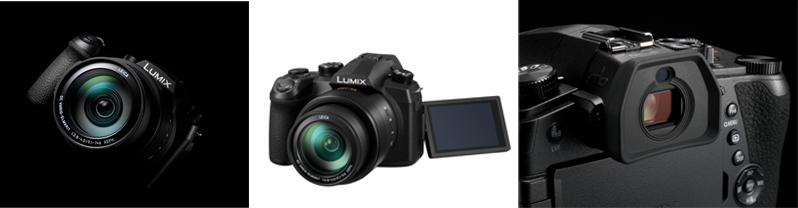 LUMIX FZ1000 II – Noch flexibler, noch besserBridge-Kamera mit 1 Zoll-CMOS-Sensor, 20 Megapixel, 16x-Zoom Leica DC Vario-Elmar 2,8-4,0 (25-400mm), 5-Achsen-Bildstabilisierung und zahlreichen Foto- und Video-FeaturesPRESSEINFORMATION
Nr.086/FY 2018, Februar 2019Im Überblick:LUMIX FZ1000 II1“ CMOS-Sensor

20,1 Megapixel
Leica DC Vario-Elmar 
2,8-4,0 (25-400mm)
Bildstabilisierung durch 
5-Achsen-Hybrid-OIS
DFD-Autofokussystem 
Serien mit max. 12 B/s
4K-Foto-Modus, Post-Fokus, Fokus-Stacking und Sequence Shot
OLED-Sucher 2,36 Mio. Pixel, 0,74x Vergrößerung
7,5cm-Touchscreen-LCD-Monitor, 1.24 Mio. Pixel, 3fach schwenkbar
Videoaufzeichnung in 4K 30p
USB-Ladefunktion
WiFi 2,4 GHz, Bluetooth 4.2Diesen Pressetext und die Pressefotos (downloadfähig mit 300 dpi) finden Sie im Internet unter www.panasonic.com/de/presseHamburg, Februar 2019 – Die brandneue FZ1000 II empfiehlt sich als universelle Kamera für unterschiedlichste Aufnahmesituationen. Das neue Modell zeichnet sich jetzt durch weitere Detailverbesserungen und Funktionserweiterungen und damit noch flexiblere fotografische Gestaltungsmöglichkeiten aus. Der große 1-Zoll-Sensor mit 20 Megapixel und das 16x-Leica-Zoom (25-400mm) der FZ1000 II haben ihre Leistungsfähigkeit schon im Vorgängermodell eindrucksvoll unter Beweis gestellt. Bei der Bildkontrolle bietet der OLED-Sucher mit 2,36 Mio. Pixeln jetzt mit seiner 0,74x-Vergrößerung bei Augenabstand von 20mm einen verbesserten Einblick. Der seitlich, auf- und abwärts bewegliche 7,5cm-Touchscreen-Monitor kommt mit einer auf 1,24 Mio. Pixel erhöhten Auflösung und Touchscreen-Funktion. Bei Serienbelichtungen mit 12 B/s speichert die LUMIX FZ1000 II jetzt maximal 20 RAW-Bilder hintereinander und mit der 4K-Fotofunktion können Schlüsselbilder eines Bewegungsablaufs jetzt automatisch oder manuell markiert werden. Die Sequenzkomposition kombiniert mehrere Bilder zu einer Aufnahme, um einen speziellen „Stromotion“-(Stroboskop- und Bewegungs)-Effekt zu erzielen. 4K-Videos sind außerdem mit bis zu 30 B/s möglich. Schließlich ist das stromsparende Bluetooth 4.2 ebenso integriert wie eine USB-Ladefunktion.Haupt-Merkmale der LUMIX FZ1000 IIDas Herzstück der Kamera ist ein 1 Zoll großer Hochempfindlichkeits-MOS-Sensor mit 20,1 Megapixel Auflösung und einem großen Signal-Rausch-Abstand, wie er bei Aufnahmen unter schlechten Lichtverhältnissen für die Bildqualität wichtig ist. Die Brennweiten des 16x-Zooms reichen von 25-400mm. Damit eignet es sich gleichermaßen für szenische Übersichtsichtsaufnahmen wie für weit entfernte Ausschnitte und Details. Die hohe Lichtstärke von f/2,8-4,0 gibt Gestaltungsspielraum beim Umgang mit der Schärfentiefe, etwa um Portraits scharf vom unscharfen Hintergrund abzusetzen.Zu den weiteren Ausstattungsmerkmalen der LUMIX FZ1000 II gehören u.a. Superschneller praktisch verzögerungsfreier DFD-AF (Autofokus) mit ca. 0,09s* Reaktionszeit, kurzen Auslöseverzögerung und eine schnelle StartzeitHochgeschwindigkeits-Serienaufnahmen mit 12 B/s (AFS) und einer kürzesten Belichtungszeit von 1/16000s (elektronisch)5-Achsen-Hybrid-OIS zur Kompensation von Verwacklungen für scharfe Bilder auch bei längeren Brennweiten und wenig LichtAkkukapazität für 440 Aufnahmen pro Ladung, USB-Ladung möglichFotostile, einschließlich des neu hinzugekommenen L.Monochrome D-Modus für dynamische monochrome Bilder* Nach CIPA Standard bei Nutzung des RückmonitorsAction auf den Punkt gebracht mit 4K-Foto-SerienDie 4K-Fotofunktion der LUMIX FZ1000 II erlauben Aufnahmen schnell bewegter Motive, wie sie mit konventioneller Serienbelichtung nicht möglich sind. Mit 30 B/s bei 8 Megapixel Auflösung lassen sich selbst flüchtige Momente auf den Punkt genau einfangen. Nach der Aufnahme kann einfach das beste Bild aus der Serie ausgewählt werden. Eine neu hinzugefügte Auto-Markierungsfunktion setzt automatisch Marken an Stellen, an denen ein Gesicht oder die Bewegung eines Motivs erfasst wurde, um diese später schnell und einfach zu finden.Weitere vielseitige 4K-Funktionen sind Post Focus, Focus Stacking und die Möglichkeit, mehrere Einzelfotos für einen „Stromotion"-Effekt zu einem Foto mit stroboskopartiger Bewegungsdarstellung zu kombinieren.Perfektes DesignDie Ergonomie der FZ1000 II ist auf entspanntes und komfortables Fotografieren ausgelegt. Der reaktionsschnelle, detailreiche elektronische Sucher mit 0,39 Zoll-OLED bietet eine Auflösung von 2,36 Mio. Bildpunkten und eine Vergrößerung von 0,74x. Der Augenabstand von 20 mm gewährt auch Brillenträgen komfortablen Einblick. Der bewegliche 7,5cm LCD-Monitor mit 1,24 Mio. Bildpunkten erlaubt die Touch-Steuerung und kann um 180 Grad zur Seite und 270 Grad nach oben und unten gedreht werden, um aus jedem erdenklichen Winkel aufzunehmen. Intuitive Bedienelemente, darunter ein Dual-Dial-System mit zwei Einstellrädern vorne und hinten an der Kamera sowie insgesamt 13 Funktionstasten gestatten die schnelle Reaktion auf wechselnde Aufnahmebedingungen.Markteinführung und PreisDie Panasonic LUMIX DC-FZ1000 II wird ab März zu einem unverbindlichen Verkaufspreis von 849,- Euro im Handel angeboten.Aktuelle Videos zu unseren LUMIX Kompaktkameras finden Sie auf Youtube unter:https://www.youtube.com/watch?v=vnJx2tzeZbM&list=PLADCD08C51BF7E6E0Über Panasonic:Die Panasonic Corporation gehört zu den weltweit führenden Unternehmen in der Entwicklung und Produktion elektronischer Technologien und Lösungen für Kunden in den Geschäftsfeldern Consumer Electronics, Housing, Automotive und B2B Business. Im Jahr 2018 feierte der Konzern sein hundertjähriges Bestehen. Weltweit expandierend unterhält Panasonic inzwischen 591 Tochtergesellschaften und 88 Beteiligungsunternehmen. Im abgelaufenen Geschäftsjahr (Ende 31. März 2018) erzielte das Unternehmen einen konsolidierten Netto-Umsatz von 61,04 Milliarden EUR. Panasonic hat den Anspruch, durch Innovationen über die Grenzen der einzelnen Geschäftsfelder hinweg, Mehrwerte für den Alltag und die Umwelt seiner Kunden zu schaffen. Weitere Informationen über das Unternehmen sowie die Marke Panasonic finden Sie unter: http://www.panasonic.com/global, www.lumixgexperience.panasonic.de/ und www.experience.panasonic.de/.Weitere Informationen:Panasonic DeutschlandEine Division der Panasonic Marketing Europe GmbHWinsbergring 1522525 HamburgAnsprechpartner für Presseanfragen:
Michael Langbehn
Tel.: 040 / 8549-0 
E-Mail: presse.kontakt@eu.panasonic.com 